					ПРЕСС-РЕЛИЗ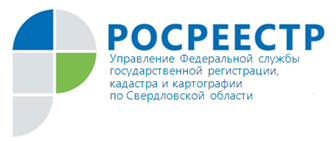 О видах выписок изреестра недвижимости рассказалив «ШколеРосреестра» Выписка из Единого государственного реестра недвижимости (далее – ЕГРН) – это документ в бумажном или электронном виде, который содержит информацию о характеристиках объекта недвижимости (адрес, площадь, назначение и т.д.) и сведения о зарегистрированных правах, ограничениях и обременениях.Существует 9 видов выписок из ЕГРН, но самыми популярными являются: сведения об основных характеристиках и зарегистрированных правах на объект недвижимости, сведения об объекте недвижимости и сведения о переходе прав на объект недвижимости. Выписка об основных характеристиках и зарегистрированных правах на объект недвижимости содержит следующую информацию: -кадастровый номер объекта и дату его присвоения,-адрес,-площадь,-назначение,-информацию о правообладателях, видах права,-номер и дату регистрации,-наличие ограничений и обременений,-описание местоположения объекта и план расположения помещений,-данные о кадастровой стоимости и т. д. Также данная выписка поможет разобраться с количеством собственников, так как объект недвижимости может находиться в совместной собственности без определения долей. 	Выписка об объекте недвижимости или как ее еще называют «расширенная»выписка содержит в себе наиболее полную информацию о характеристиках объекта. Помимо общих сведений выписка дополнена сведениями о координатах характерных точек контура объекта недвижимости, описанием местоположения границ земельного участка, контура здания, сооружения, объекта незавершенного строительства, сведениями о частях объектов недвижимости и границах таких частей, а также сведениями об адресах правообладателей смежных земельных участков. Только в данной выписке есть информация о включении объекта недвижимости в реестр объектов культурного наследия, а также сведения о том, попадает ли земельный участок в границы охранной зоны или зоны с особыми условиями использования территории.	Выписка о переходе прав содержит данные о каждом из правообладателей, виде зарегистрированного за каждым из правообладателей права, размер доли; дате и номере государственной регистрации права, а также дате, номере и основании государственной регистрации перехода (прекращения) права.Этот вид выписки из ЕГРН, в отличие от выписки о характеристиках объекта, не включает сведения об ограничениях и обременениях объекта недвижимости.Начальник отдела подготовки сведений Кадастровой палаты по Уральскому федеральному округу Екатерина Топоркова:«В настоящее время многие организации и структуры используют в своей работе электронный документооборот. Получение документов онлайн позволяет заявителям практически забыть про реальные очереди и трудности, возникающие при личном обращении. Заказать необходимую выписку из ЕГРН можно не выходя из дома с помощью онлайн-сервиса по предоставлению выписок ЕГРН Федеральной кадастровой палаты spv.kadastr.ru».Начальник отдела координации и анализа деятельности в учетно-регистрационной сфере Управления Росреестра по Свердловской области Ксения Шакинко:«Расширяется состав сведений, вносимых в Единый государственный реестр недвижимости, с 12 февраля 2022 года выписка из реестра недвижимости будет содержать сведения о признании многоквартирного дома аварийным и подлежащим сносу или реконструкции, а также сведения о признании жилья непригодным для проживания. Нововведения позволят повысить уровень информированности населения, а также обеспечить защиту прав граждан при оформлении сделок с недвижимостью».Получить выписку из ЕГРН можно через офис МФЦ или заказать ее на сайте www.rosreestr.gov.ru.Отметим, что электронная выписка из Единого государственного реестра недвижимости практически ничем не отличается от бумажного носителя. Отличия лишь по форме доставки и по некоторым характеристикам оформления: если на бумажном носителе есть синяя гербовая печать, то на электронном документе вместо печати присутствует ЭЦП (электронная подпись). Согласно требованиям закона электронный документ имеет равную юридическую силу наравне с бумажным носителем. Сведения, содержащиеся в ЕГРН и предоставленные на основании запроса о предоставлении сведений, вне зависимости от способа их предоставления, являются актуальными (действительными) на момент выдачи органом регистрации прав (Росреестр).Видеоэфир сохранен на странице «Школы Росреестра» в Instagramhttps://www.instagram.com/66rosreestr/Проект «Школа Росреестра» стартовал в 2018 году. В период ограничительных мер во время пандемии COVID-19 доступность государственных услуг оказалась важна как никогда. И поэтому в период карантина «Школа Росреестра» переориентировалась на онлайн-формат. Так в социальной сети Instagram появился образовательный канал @66rosreestr.В «Школе Росреестра»освещаются темы не только по предоставлению услуг в электронном виде, но и разбираются наиболее актуальные вопросы государственного кадастрового учета и государственной регистрации прав, а также вопросы землеустройства, государственного земельного надзора, геодезии и картографии. Кроме того, освещаются изменения в законодательстве.Контакты для СМИПресс-служба УправленияРосреестра по Свердловской области +7 343 375 40 81  press66_rosreestr@mail.ruwww.rosreestr.gov.ru620062, г. Екатеринбург, ул. Генеральская, 6 а.